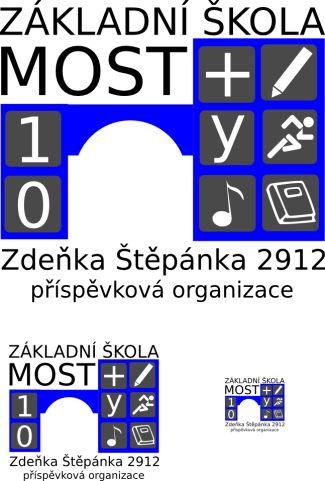 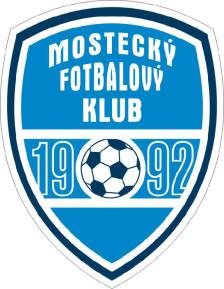 Vážení rodiče,Dne 26. 3. 2019  proběhne v areálu Základní školy Zdeňka Štěpánka 2912 příspěvková organizace (10. ZŠ)  v Mostě od 14:30 hod. focení kluků v rámci spolupráce školy a fotbalové klubu. Akce bude trvat přibližně dvacet minut a dozor je zajištěn z řad trenérů MFK. Účast kluků na této akci je velice důležitá.Lukáš Fibiger		                                              Šéftrenér SpSM          	                                         